ПроектСОВЕТ НАРОДНЫХ ДЕПУТАТОВ КАШИРСКОГО МУНИЦИПАЛЬНОГО РАЙОНА ВОРОНЕЖСКОЙ ОБЛАСТИ РЕШЕНИЕОт _________________2022  г. № ______           с. КаширскоеОб утверждении Порядкаподготовки и внесения в Совет народных депутатов Каширского муниципального района Воронежской области проектов муниципальных правовых актов     В соответствии с федеральным законом № 131-ФЗ от 06.10.2003 «Об общих принципах организации местного самоуправления в Российской Федерации», Уставом Каширского муниципального района Воронежской области  Совет народных депутатов Каширского муниципального района Воронежской	области,	РЕШИЛ:

1. Утвердить  Порядок подготовки и внесения в Совет народных депутатов Каширского муниципального района Воронежской области проектов муниципальных правовых актов (приложение № 1).2. Настоящее решение опубликовать в официальном периодическом печатном средстве массовой информации органов местного самоуправления Каширского муниципального района Воронежской области «Вестник муниципальных правовых актов Каширского муниципального района Воронежской области» и разместить на официальном сайте  Совета народных депутатов Каширского муниципального района Воронежской области в сети «Интернет».3. Контроль за исполнением настоящего решения возложить на председателя комиссии по законодательству, местному самоуправлению, охране прав граждан и этике Совета народных депутатов Каширского муниципального района Воронежской области П.В. Дубровина и заместителя главы администрации - руководителя аппарата администрации Каширского муниципального района Воронежской области района О.И. Усову.Глава Каширского муниципального района                            А.П. ВороновУтвержденрешением Совета народных депутатовКаширского муниципального районаВоронежской области№____ от ________________2022 г. (приложение № 1)Порядокподготовки и внесения в Совет народных депутатов Каширского муниципального района Воронежской области проектов муниципальных правовых актовГлава 1. ОБЩИЕ ПОЛОЖЕНИЯ1. Настоящий Порядок определяет порядок подготовки и внесения проектов муниципальных правовых актов в Совет народных депутатов Каширского муниципального района Воронежской области, устанавливает перечень прилагаемых к ним документов.2. В настоящем Порядке применяется следующие понятия:Муниципальный правовой акт (нормативный, ненормативный) официальный письменный документ, принятый (изданный) Советом народных депутатов Каширского муниципального района Воронежской области  в соответствии с установленной компетенцией и устанавливающий, изменяющий либо отменяющий нормы права.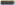 Муниципальный нормативный правовой акт - официальный письменный документ, принятый (изданный)  Советом народных депутатов Каширского муниципального района Воронежской области  в соответствии с установленной компетенцией и устанавливающий, изменяющий либо отменяющий нормы права (правила поведения), обязательные для неопределенного круга лиц, рассчитанные на неоднократное применение и действующие независимо от того, возникли или прекратились конкретные правоотношения, предусмотренные актом, официальное опубликование (обнародование) которого предусмотрено законодательством Российской Федерации, Уставом Каширского муниципального района Воронежской области,  а также самим муниципальным правовым актом.Проект муниципального нормативного правового акта - предварительный текст нормативного правового акта, внесенный в орган местного самоуправления и (или) должностному лицу местного самоуправления субъектами правотворческой инициативы.Субъектами правотворческой инициативы в Каширском муниципальном районе Воронежской области являются депутаты Совета народных депутатов Каширского муниципального района Воронежской области, глава Каширского муниципального района Воронежской области, глава администрации Каширского муниципального района Воронежской области,  органы местного самоуправления Каширского муниципального района Воронежской области, органы территориального общественного самоуправления, инициативные группы граждан, проживающих на территории Каширского муниципального района Воронежской области, органы прокуратуры.Правотворческая инициатива реализуется:путем внесения в Совет народных депутатов Каширского муниципального района Воронежской области проектов муниципальных правовых актов, принятие которых относится к компетенции Совета народных депутатов Каширского муниципального района Воронежской области;путем внесения правотворческих предложений о разработке проектов муниципальных правовых актов о принятии к рассмотрению проектов решений Совета народных депутатов Каширского муниципального района Воронежской области или иных проектов муниципальных правовых актов, не требующих предварительной подготовки к их рассмотрению (о проведении опросов, публичных слушаний, депутатских слушаний и пр.);3) путем внесения в  Совет народных депутатов Каширского муниципального района Воронежской области информации, рассматриваемой  Советом народных депутатов Каширского муниципального района Воронежской области по исполнению решений Совета народных депутатов Каширского муниципального района Воронежской области, по контролю за исполнением органами местного самоуправления и должностными лицами местного самоуправления муниципального образования полномочий по решению вопросов местного значения.Глава 2. ПОРЯДОК ПОДГОТОВКИ И ВНЕСЕНИЯ ПРОЕКТОВ МУНИЦИПАЛЬНЫХ ПРАВОВЫХ АКТОВ В СОВЕТ НАРОДНЫХ ДЕПУТАТОВПодготовка проекта муниципального правового акта, вносимого в Совет народных депутатов Каширского муниципального района Воронежской области, включает в себя разработку его названия и целей, структуры, а также формулирование отдельных положений (пунктов, подпунктов или иных структурных единиц).Для подготовки проекта правового акта решением Совета народных депутатов Каширского муниципального района Воронежской области, муниципальным правовым актом главы Каширского муниципального района Воронежской области может быть создана рабочая группа из представителей нескольких постоянных и (или) временных комиссий  Совета народных депутатов Каширского муниципального района Воронежской области  с приглашением руководителей и (или) специалистов администрации Каширского муниципального района Воронежской области, органов местного самоуправления Каширского муниципального района Воронежской области, а также представителей заинтересованных органов, предприятий, учреждений и общественных организаций.Проект решения  Совета народных депутатов Каширского муниципального района Воронежской области вносится в порядке правотворческой инициативы вместе с документами, представление которых предусмотрено настоящим Порядком, и иными материалами, имеющими к проекту отношение.4. Проект муниципального правового акта может быть внесен в Совет народных депутатов Каширского муниципального района Воронежской области совместно двумя и более субъектами, имеющими право на внесение проекта.5. Субъект правотворческой инициативы прилагает к проекту муниципального правового акта, вносимого в  Совет народных депутатов Каширского муниципального района Воронежской области, следующие документы:сопроводительное письмо (на имя главы Каширского муниципального района Воронежской области) о внесении в  Совет народных депутатов Каширского муниципального района Воронежской области проекта муниципального правового акта;проект решения  Совета народных депутатов Каширского муниципального района Воронежской области, содержащего в преамбуле правовое обоснование его принятия;3) пояснительную записку к проекту муниципального правового акта;финансово-экономическое обоснование к проекту муниципального правового акта (если необходимо финансирование (дополнительное) финансирование для реализации положений правового акта);приложения, имеющие отношение к проекту решения.         6. Информация, рассматриваемая  Советом народных депутатов Каширского муниципального района Воронежской области по исполнению решений Совета народных депутатов Каширского муниципального района Воронежской области, по контролю за исполнением органами местного самоуправления и должностными лицами местного самоуправления Каширского муниципального района Воронежской области полномочий по решению вопросов местного значения, предоставляется исполнителями с сопроводительным письмом.По поручению главы Каширского муниципального района Воронежской области аппаратом Совета народных депутатов разрабатывается проект решения  Совета народных депутатов с учетом реализации контрольных полномочий  Совета народных депутатов над деятельностью органов местного самоуправления Каширского муниципального района Воронежской области с приложением следующих документов:проект решения  Совета народных депутатов, содержащий в преамбуле правовое обоснование его принятия;приложения, имеющие отношение к проекту решения;3) пояснительная записка к проекту муниципального правового акта.Проекты муниципальных правовых актов, направленные в Совет народных депутатов либо подготовленные по поручению главы Каширского муниципального района Воронежской области, подлежат предварительному рассмотрению постоянной комиссией Совета народных депутатов в соответствии с полномочиями комиссии.В проект муниципального правового акта могут быть включены положения, устанавливающие сроки и порядок вступления в силу муниципального правового акта. Вместе с проектом муниципального правового акта и документами могут быть представлены иные имеющие к проекту отношение материалы.Проект муниципального правового акта, приложенные к нему документы, а также информация по исполнению решений  Совета народных депутатов должны быть представлены в Совет народных депутатов на бумажном и электронном носителе не позднее чем за пятнадцать  дней до дня заседания  Совета народных депутатов.В исключительных случаях в соответствии с Регламентом Совета народных депутатов или решением  Совета народных депутатов к рассмотрению могут быть приняты проекты муниципальных правовых актов и правотворческие предложения, внесенные в  Совет народных депутатов позднее указанного срока.Ответственность за предоставление органом местного самоуправления документов в полном объеме и соответствующих требованиям настоящего Порядка на бумажном носителе и в электронном виде возлагаются на должностное лицо органа местного самоуправления.Субъект правотворческой инициативы, внесший проект ненормативного правового акта в  Совет народных депутатов в порядке правотворческой инициативы, вправе отозвать проект ненормативного правового акта.Проект правового акта, внесенный в  Совет народных депутатов в порядке правотворческой инициативы совместно двумя и более субъектами правотворческой инициативы, может быть отозван исключительно всеми этими субъектами правотворческой инициативы.Поступивший проект муниципального правового акта регистрируется в Совете народных депутатов в день его поступления. Отказ в регистрации не допускается.После регистрации проекта глава Каширского муниципального района Воронежской области принимает одно из следующих решений:решение о принятии проекта правового акта к рассмотрению на заседании Совета народных депутатов;мотивированное решение об отказе в принятии проекта ненормативного правового акта к рассмотрению Советом народных депутатов с указанием причин отказа.Субъект права правотворческой инициативы вправе вновь внести проект муниципального правового акта, в отношении которого главой Каширского муниципального района Воронежской области было принято решение об отказе к рассмотрению, после устранения оснований отказа в принятии его к рассмотрению.Проект, по которому принято решение о принятии его к рассмотрению подлежит направлению в органы местного самоуправления  Каширского муниципального района Воронежской области, в муниципальные учреждения (предприятия) деятельность которых затрагивается указанным проектом, проект муниципального нормативного правового акта подлежит направлению также прокурору района, для изучения и выражения мнения по нему до рассмотрения проекта на заседании Совета народных депутатов.Мотивированные мнения по проекту подлежат представлению в Совет народных депутатов в письменной форме и приобщаются к материалам проекта при рассмотрении на соответствующем заседании.Исполнитель: Первый заместитель главы администрации                     И.П. ПономаревСогласовано:        Председатель комиссии        по законодательству, местному         самоуправлению, охране прав         граждан и этике Совета         народных депутатов Каширского         муниципального района Воронежской области               П.В. Дубровин  Заместитель главы администрации  - руководитель аппарата                                                         О.И. Усова Начальник правового отдела                                         И.В Сухомлинова